 Schwyz	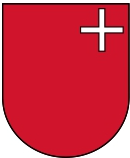 Hauptstadt:	Schwyz			Sprachen: DeutschFläche in km2:	908			Einwohner: 157‘301 Kantonsgrenzen:	Glarus, Luzern, Nidwalden, St. Gallen, Uri, Zürich, Zug
Landschaftscharakter:	Flachland, Voralpen und Berge bis 2‘801 m ü. M., Seen, TälerWirtschaft:	Kühne + Nagel  AG; Logistik, 75‘876 Angestellte, 22.22 Mrd. Umsatz 
OC Oerlikon Management AG; Industrie, 14‘962 Angestellte., 2.85 Mrd. Umsatz
Victorinox AG; Messerfabrik, 2‘100 Angestellte, 475 Mio. UmsatzSehenswürdigkeiten:	Kloster Einsiedeln | Astrid Kapelle am Rigi | Schanzen Einsiedeln | Natur und Tierpark Goldau | Forum Schweizer Geschichte Schwyz | Gesslerburg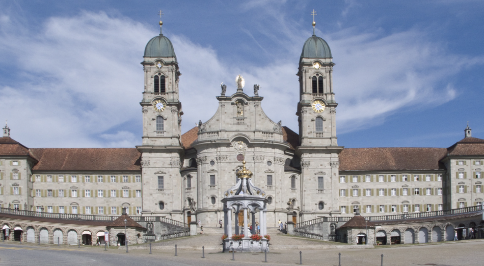 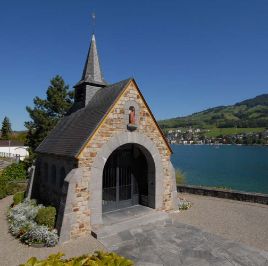 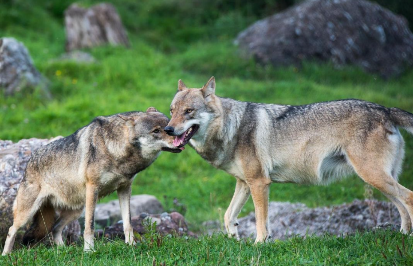 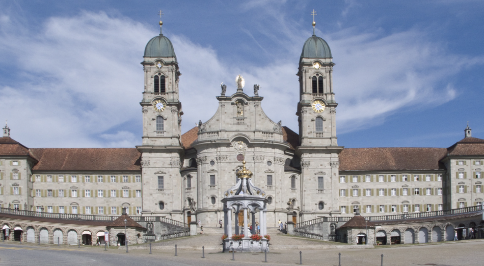 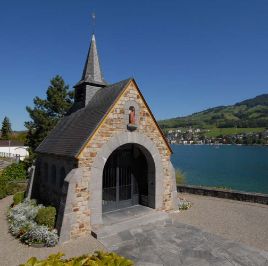 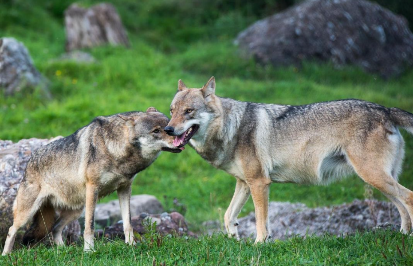 